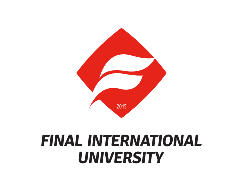 INFORMATION COLLECTION FORMThe FIU Office of International Affairs welcomes new proposals for academic partnership or collaboration. If you would like to submit your proposal to FIU for consideration of an academic collaboration, please complete this form and send to: international@final.edu.tr . Please allow 3 – 5 working days for processing time. * Please refer all questions to: international@final.edu.tr *GENERAL INFORMATIONNAME OF INSTITUTIONWEBSITEPOSTAL ADDRESSINTERNATIONAL RELATIONS OFFICE CONTACT PERSON'S NAME & TITLECONTACT EMAIL CONTACT TELEPHONE NUMBER SPECIFIC DETAILYEAR INSTITUTION WAS FOUNDEDACCREDITATIONS & MEMBERSHIPS HELDNUMBER OF FACULTIES & DEPARTMENTSSTATE THE DEGREE TYPES OFFERED BY THE INSTITUTION  (BSc, MBA/MSc, PhD)DOES THE INSTITUTION HOLD ANY OTHER MoU/MoA AGREEMENTS WITH A TRNC UNIVERSITY? (If yes, please provide us with more information)PROPOSALTYPE OF COLLABORATION PROPOSEDDEPARTMENT(S) APPLICABLE TO PROPOSALFURTHER COMMENTS(Please attach any additional pages)